云南省2020年上学期昆明市第十六中学高一政治期中试题第I卷选择题注意:本题共25小题，每小题2分，共50分。在每小题给出的四个选项中，只有一个选项正确。1.下边是《共产党宣言》的部分论述。这一论述的理论价值在于( )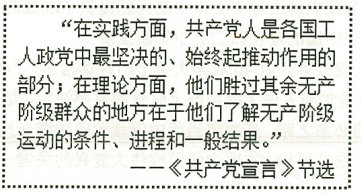 A.阐明了建立无产阶级政党的必要性         B.论证了阶级斗争在阶级社会的作用C.揭示了人类社会发展的一般运动规律       D.阐述了未来共产主义社会的理想目标2.“揭示了人类社会发展的一般规律，揭示了资本主义运行的特殊规律,为科学社会主义的创立奠定了理论基石，使社会主义实现了由空想到科学的伟大飞跃”，这段话最适合用于评价( )A.空想社会主义和人人平等原则            B.唯物史观和剩余价值学说C.英国古典经济学和劳动价值论            D.德国古典哲学和唯心主义3.西方人曾经认为，中国是一头沉睡的狮子，当醒来时，世界都会为之发抖。促使“狮子醒来” ，让“中国人民站起来”的历史事件是A.中国共产党的成立                      B.中华人民共和国的成立C.中华人民共和国恢复在联合国的合法席位  D. 社会主义改造的完成4.空想社会主义是科学社会主义的思想来源。空想社会主义之所以是空想，就在于空想社会主义者( )①揭露了资本主义的弊端扑合②设计了未来社会的美好蓝图③看不到广大人民群众特别是无产阶级的力量④没有找到进行社会变革的正确途径A.①②             B.①④              C.②③                D.③④517 世纪的英国资产阶级革命和18世纪的法国资产阶级革命，迅速让资本主义在全世界蔓延。许多国家在资产阶级的领导下，推翻封建统治阶级，建立了资本主义国家。资本主义社会与封建社会相比较,其进步性主要表现在( )①阶级剥削被民主制度所取代②专政制度被民主制度所取代③等级思想被平等思想所取代④劳动者占有生产资料逐渐增多A.①②             B.①④             C.②③                D.③④6.中国共产党的诞生，成为中国历史上开天辟地的大事件，从此中国革命的面貌焕然一新。下列说法中正确的是( )A.中国共产党的成立给黑暗的中国送来了马克思列宁主义B.中国共产党诞生标志着中国由旧民主主义革命向新民主主义革命的转变C.中国共产党成立使中国人民谋求民族独立、人民解放和国家富强、人民幸福有了主心骨D.中国共产党领导中国人民进行28年奋战，完成了社会主义革命并建立了新中国7. 2019年是中华人民共和国成立70周年。关于中华人民共和国成立的重大意义，下列说法正确的是( )①终结了帝国主义列强欺辱，奴役，凌辱中国人民的历史②标志着社会主义革命已经取得胜利③为实现由新民主主义向社会主义的过渡创造了政治条件④中国人民从此站起来，成了社会主义国家的主人A.①②            B.③④              C.①③             D.②④8.历史犹如一面镜子，记录了社会发展的轨迹。下列词语能够记录“三大改造”时期特征的是()①“社会主义”“ 合作化"②“公私合营”“过渡时期”③“开国大典”“站起来”④“一化三改”“共产国际”A.①②            B.①④             C.②③              D.③④9.历史学家将1840 年到1949年统称为中国资产阶级民主革命时期。其中，1840年至1919年为旧民主主义革命时期，期间所有的革命都是由民主资产阶级领导的。1919年至1949年为新民主主义革命时期，期间的革命是由无产阶级及其政党领导的。下列不属于新民主主义革命胜利意义的是( )A.标志着帝国主义、封建主义奴役中国人民的历史的结束B.从根本上改变了中国社会发展的方向，为实现国家繁荣和人民幸福创造了必要的前提C.极大的改变了世界政治格局，鼓舞了世界被压迫民族和人民争取解放的斗争D.完成了中华民族有史以来最深刻、最伟大的社会变革10.社会主义制度确立后，1956- -1976年间，我国社会发生了翻天覆地的变化，证明了“只有社会主义才能救中国”。与之相符的有( )①建立比较完整的工业体系和国民经济体系②农业初步满足了我国人民的基本生活要求③高铁、支付宝、共享单车和网购推广领先世界④探月工程取得重大进展，嫦娥四号登陆月球背面A.①②           B.②③             C.①③             D.②④11.马克思说:“人们自己创造自己的历史,但是他们并不是随心所欲地创造，并不是在他们自己选定的条件下创造，而是在直接碰到的、既定的、从过去承继下来的条件下创造。”下列选项能体现这一思想的是( )①社会主义改造的胜利开启了改革开放的新时期②新民主主义革命为社会主义革命做了必要准备③社会主义革命和建设为改革开放打下坚实基础④党的十一届三中全会作出改革开放的重大决策A.①②           B.①④             C.②③               D.③④12.“大包干，就是好，干部群众都想搞。只要搞上三五年，吃陈粮，烧陈草。个人富，集体富，国家还要盖仓库。”这是赞扬( )A.土地改革运动                     B. “人民公社化”运动C.家庭联产承包责任制               D.对农业的社会主义改造13.1978 年以来，中国改革全面推进，对外开放向纵深发展。改革开放极大改变了中国的面貌、中华民族的面貌、中国人民的面貌、中国共产党的面貌。习近平在庆祝改革开放40周年大会上的讲话中明确提出中国迎来三个“伟大飞跃”，它们是(   )①中华民族从站起来、富起来到强起来②中国特色社会主义从创立、发展到完善③中国已经建成了小康社会④中国人民从温饱不足到小康富裕A.①②③          B.①②④          C.①③④            D.②③④14.中国共产党成立之初，就郑重地把马克思列宁主义写在自己的旗帜上，党的七大又郑重地把毛泽东思想写在自己的旗帜上，后来,邓小平理论、“三个代表”重要思想、科学发展观、习近平新时代中国特色社会主义思想又相继被写在党的旗帜上。由此可知( )A.马克思主义是我国社会发展的决定力量B.马列主义是指导中国建设成功的不变真理C.马克思主义为我们解决现实工作中的问题提供了现成的方法D.马克思主义在中国的建设和改革中不断发展15.习近平在庆祝改革开放40周年大会上的讲话指出:“40年的实践充分证明，改革开放是党和人民大踏步赶上时代的重要法宝，是坚持和发展中国特色社会主义的必由之路，是决定当代中国命运的关键一招，也是决定实现“两个一百年”奋斗目标、实现中华民族伟大复兴的关键一招。 ”我国的改革开放(  )①极大地解放和发展了社会生产力②促进了人民生活水平的提高和国家实力的增强③彻底改变了我国生产关系的性质④消除了一切不合理的体制机制，促进了富民强国A.①②            B.③④             C.①③              D.②④16.从1921年中国共产党成立时的50多名党员，到1949年新中国成立时的448.8万名党员，再到2018年底的90594万名党员，近百年的奋斗历程中，中国共产党吸引力凝聚力、战斗力不断增强，始终保持旺盛生机活力。其根本原因在于( )A.中国共产党是中国特色社会主义事业领导核心B.中国共产党坚持为大民谋幸福、为民族谋复兴C.以习近平新时代中国特色社会主义思想为指导D.把人民的需要作为一切工作的出发点和落脚点17.2019年是新中国成立70周年。70年来，我们在中国共产党的领导下取得了令世界刮目相看的伟大成就。新时代，我们要创造新的历史伟业，必须毫不动摇地坚持和完善党的领导,毫不动摇地把党建设得更加坚强有力。其理由是( )①中国共产党是中国梦的主体②办好中国的事情，关键在党③没有中国共产党的领导，民族复兴必然是空想④中国共产党要不断增强政治领导力、思想引领力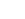 A.①④            B.②③             C.②④              D.①③18.北京大学校长周其凤新学年开学时曾寄语:“学会‘担当” ，培养‘士以天下为己任’的使命感、抱负和情怀。”这说明( )①青年人要勇于承担历史使命②我们要坚持个人前途居首位，同时兼顾国家的发展和民族的振兴③使命是个人把自己的人生理想融入社会共同理想中而形成的神圣责任感④每个人的个人理想和历史使命总是一致的， 实现了个人理想，也就担当了使命A.②③            B.②④              C.①③             D.③④19.原始社会是人类社会发展的最初阶段，也是最低阶段。下列对原始社会生产关系特点叙述正确的是()①人们的劳动技能低下②生产工具极其简陋③人们共同占有生产资料④人们平均分配劳动产品A.①②             B.①③            C.②④             D.③④20.封建土地所有制是封建剥削和压迫的基础，这是封建制生产关系中最核心的体现。封建社 会生产关系的特点有( )①地主阶级占有绝大多数土地②地主阶级的特权与封建等级制度紧密相连③地主阶级不完全地占有农民，农民被束缚在土地上④劳动产品全部归地主阶级所有A.①②             B.①③            C.③④             D.②④21.新冠肺炎疫情发生以来，党中央高度重视，始终把人民群众生命安全和身体健康放在第一位。中央政治局常委会召开会议进行专题研究,党中央印发《关于加强党的领导、为打贏疫情防控阻击战提供坚强政治保证的通知》,习近平总书记亲自部署，亲自指挥，作出明确指示，提出明确要求，取得了显著成就，这表明( )①中国共产党坚持以人民为中心②新冠肺炎疫情发生后，我国社会的主要矛盾已经发生变化③中国特色社会主义最本质的特征是中国共产党领导④必须一以贯之推进党的建设伟大工程A.①③            B.①④             C.②③              D.②④22.以下对国际社会主义运动整体发展趋势表述正确的是()A.空想到科学、理论到实践、一国到多国B.理论到实践、一国到多国、空想到科学C.空想到科学、一国到多国、理论到实践D.理论到实践、空想到科学、一国到多国23.国外一些学者将历经200多年已处于成熟发展阶段的资本主义和正处于初级发展阶段的社会主义进行对比，并提出:要克服生产力发展不平衡不充分的状况，中国必须效仿美国的发展道路。这种观点的错误之处在于没有看到( )①效仿别人的路，远眺前行的路，很多问题就能看得深、把得准②一场社会革命要取得最终胜利，往往需要一个漫长的发展过程③一个国家的发展道路合不合适，只有这个国家的人民最有发言权④处于成熟阶段的资本主义已趋于完美，效仿就能解决中国的问题A.①②            B.①④             C.②③             D.③④24.1956 年4-5月，毛泽东先后在中共中央政治局扩大会议和最高国务会议.上作的《论十大关系》报告中指出:“ 最近苏联方面暴露了他们在建设社会主义过程中的一些缺点和错误，他们走过的弯路，你还想走?过去我们就是鉴于他们的经验教训，少走了一些弯路，现在当然更要引以为戒。”这表明当时的中国共产党()A.实现了马克思主义同中国实际的第二次结合   B.开始探索自己的社会主义建设道路C.找到了一条适合自己的路线           D.已经突破苏联模式的束缚25.从中华人民共和国成立至今,党和政府就我国农村经济建设道路进行了多次探索,其中1953年的农业合作化道路和1978年的家庭联产承包责任制，是两次较为突出的代表。对这两次探索理解正确的是(》A.所有制性质完全相反             B.都促进了当时中国特色社会主义农村经济发展C.后者是对前者的彻底否定              D.都属于农村生产关系的调整第I卷非选择题(共50分)26.阅读材料，完成下列要求。(10分)空想社会主义的开山之作，英国莫尔发表的《乌托邦》一书深刻揭露了资本主义原始积累过程中的悲惨景象，同时描绘了一个没有剥削、人人平等的理想社会。包括法国的圣西门、傅立叶和英国的欧文在内的空想社会主义者揭露资本主义社会的罪恶，批判资本主义制度，论证未来社会代替资本主义的必然性和合理性，对未来社会提出一些积极主张和有价值的猜测。但是，他们都没有找到实现社会理想的正确道路和社会力量。1883 年3月17日,恩格斯在马克思墓前的讲话中指出，马克思发现了人类历史的发展规律,即人们首先必须吃、喝、住、穿,然后才能从事政治、科学、艺术、宗教等等;所以，直接的物质生活资料的生产，从而一个民族或一个时代的一定的经济发展阶段，便构成基础，人们的国家设施、法的观点、艺术以至宗教观念，就是从这个基础上发展起来的，因而，也必须由这个基础来解释，而不是像过去那样做得相反。不仅如此，马克思还发现了现代资本主义生产方式和它所产生的资产阶级社会的特殊的运动规律。由于剩余价值的发现，这里就豁然开朗了,而先前无论资产阶级经济学家或者社会主义批评家所做的一切研究都只是在黑暗中摸索。(1)据材料，阐述空想社会主义的历史贡献和局限性。(6 分)(2)据材料，说明马克思的两大发现为什么能够使社会主义实现由空想到科学的伟大飞跃。(4 分)27.为纪念马克思诞辰200周年，中央电视台曾播放通俗理论对话节目《马克思是对的》，人民网、新华网等融媒体平台也同步推出，下图截屏自该节目: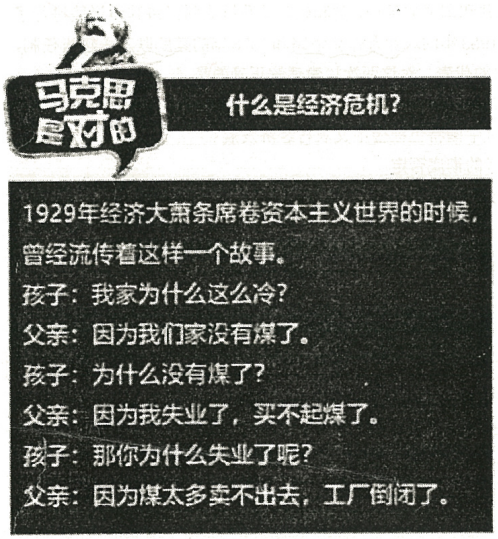 根据材料，回答问题。(1)材料中父亲说“买不起煤”、“煤太多卖不出去”揭示了什么道理?(5分)(2)资本主义经济危机产生的根本原因是什么? (5 分)28.阅读材料，完成下列要求。(16 分)材料一  鸦片战争后，中国逐步成为半殖民地半封建社会。为了挽救民族危亡、实现民族振兴,无数仁人志士孜孜不倦寻找适合国情的政治制度模式。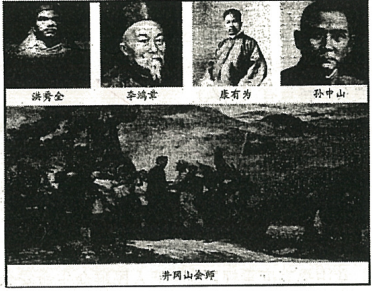 材料二  习近平在庆祝中华人民共和国成立70周年大会上指出，70年前的今天，毛泽东同志在这里向世界庄严宣告了中华人民共和国的成立，中国人民从此站起来了。这一伟大事件，彻底改变了近代以后100多年中国积贫积弱、受人欺凌的悲惨命运，中华民族走上了实现伟大复兴的壮阔道路。(1)只有社会主义才能救中国。结合材料一说明中国选择社会主义道路的历史必然性。(8 分)(2)结合材料二,从近代中国人民的历史任务的角度，说明中华人民共和国成立的伟大意义。(8分)29. (14分)习近平总书记在纪念马克思诞生200周年大会上指出，中国共产党诞生后,中国共产党人把马克思主义基本原理同中国革命和建设的具体实际结合起来，团结带领人民经过长期奋斗,完成新民主主义革命和社会主义革命,建立起中华人民共和国和社会主义基本制度，进行了社会主义建设的艰辛探索，实现了中华民族从东亚病夫到站起来的伟大飞跃。这一伟大飞跃以铁一般的事实证明，只有社会主义才能救中国!(1)如何正确认识我国在社会主义建设中进行的艰辛探索? (6 分)(2)结合材料,运用所学知识说明为什么只有社会主义才能救中国。(8 分)